MUNICIPIO DE CARATINGA/MG - Extrato de Resultado – Pregão Presencial 34/2019. Objeto: contratação de empresa especializada para prestação de serviço de seguro para terceiros e passageiros que utilizam a frota de veículos do transporte escolar, conforme solicitado pela Secretaria Municipal de Educação. Vencedor com menor preço global: GENTE SEGURADORA SA lote: 1. Valor global final R$ 13.999,00 (treze mil novecentos e noventa e nove reais). Caratinga/MG, 29 de maio de 2019. Bruno César Veríssimo Gomes– Pregoeiro.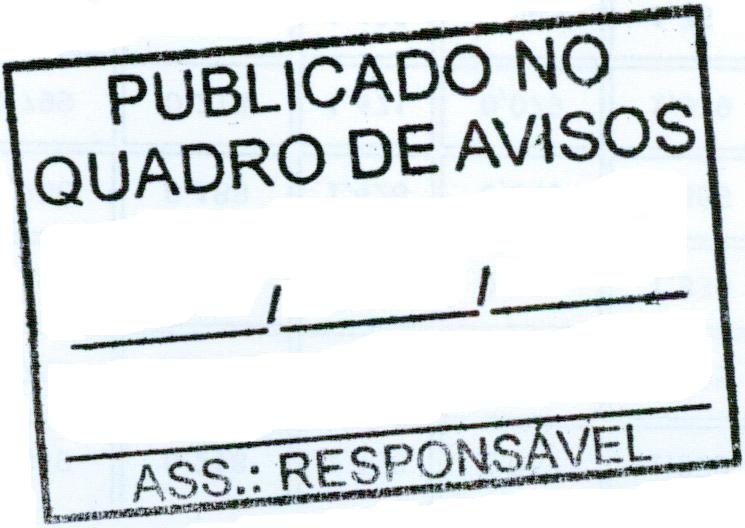 